Grade 4 Weekly Newsletter January 5-Feb. 9, 2018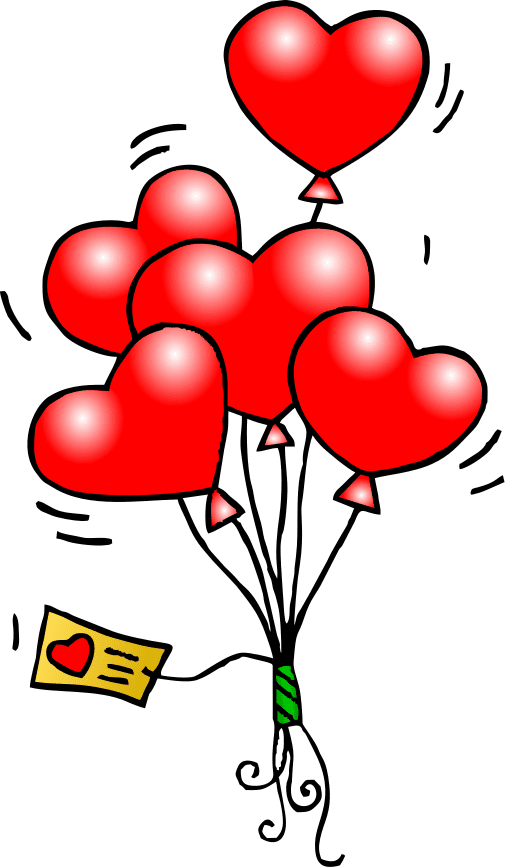 Dear Parents, For the Young Entrepreneurs project this week in class students will be exploring the concepts of costs, price and profit. Continue to have your child make their products this week-unless they are perishable. Aim to make some products each week. Please save all receipts from the purchases made because next week for homework your child will be calculating the cost of their materials,  how much it is required to make one unit of their product, and how much they should charge to make a reasonable profit.If you haven’t done so, the following website is free to sign up for and it that has great videos and tips on how you can support your child during the Young Entrepreneurs project.http://onlinecourses.powerplayforsuccess.com/courses/a-parents-guide-to-powerplay-young-entrepreneursOur class will have a Valentine’s Day party next Wednesday. We will be exchanging Valentine’s Day cards. Here is a list of students in our class: Adam, Aiden, Bella, Brayden, Brianna, Cianna, Gabe, Izzy, Jackson, Jordan, Lily, Luke A., Luke B., Madison, Riley, Sam, Tanner, and Tristen. If you would like to send in a treat with your child, you may do so for the party.Reminders: Our Young Entrepreneur Market Day will be on Wednesday, February 28th with a storm day of Thursday, March 1st. The grade fours will be selling their products from 9:30-11:30 AM in the gym. Basketball After School: Wednesday, Feb. 7th. Pick up time 4:15 PM. Please see the notice that was sent home last week.Popcorn is being sold for the month of February. No School: Family Day, Feb. 19th and Early Dismissal for PL, Feb. 27th at 11:15Next Skating Day: Friday, Feb. 16thSports Club: Every Monday, pick up time 4:15 PM.CARE Club every Thursday and pick up time is 4:15 PM. Library Day: Every ThursdayHomework:Young EntrepreneursContinue to make your products for the Young Entrepreneurs project-unless they are perishable. Remember the Market Day is on February 28th. On the white piece of paper provided design a poster for your product and colour it. Next week you will be given a big piece of paper in class to make your poster.Math: Play the BINGO games at home with a partner. Parents, last week I included a strategies page if you need to coach your child if they are stuck answering a question. We have been using the same strategies in class.3. Read at least 20 minutes a night. Please use the reading log below to record what you have read. Remember grade fours for every 20 mins you read, you will earn $10 in classroom bucks!! If you have any questions or concerns, please don’t hesitate to get in contact with me.                 S. Baker   sheila.baker@nbed.nb.caDay of the WeekTitle of The BookMinutes ReadParent’s InitialsMondayTuesdayWednesday.Thursday